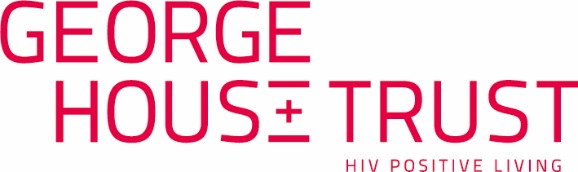 Dear applicant Application for the post of Children, Young People and Families Worker  Fixed term contract – 28 hours per week until end March 2017 (potential to extend dependent on continued funding)Thank you for the interest you have shown in the above post.  In this pack you will find:application formjob descriptionperson specificationequal opportunities monitoring formdeclaration of criminal records formadditional informationGeorge House Trust’s  Values, Vision & Mission StatementIf you require the application pack, or any of our other materials, in a different format to support your ability to make an application please contact us.All applications must reach us by 9am on Monday 27th June 2016Interviews will take place on Wednesday 13th July 2016   Regrettably we are unable to contact unsuccessful applicants.If you would like further information, please contact the office on 0161 274 4499. Please send your ALL completed forms by email to:ian@ght.org.uk or by post to:APPLICATIONS, GEORGE HOUSE TRUST77 ARDWICK GREEN NORTHMANCHESTER M12 6FXMany thanks for your interest in George House Trust. Yours sincerelySteph Mallas Joint Chief ExecutiveApplication FormPost applied for: Children, Young People and Families WorkerFixed term contract – 28 hours per week until end March 2017 Please complete every section of this form and remember to link your information to the Person Specification. Please use black ink or type your application.  You can e-mail the form to us if you wish; however please ensure that we have received it and that we have done so in a readable format.  This page, and the equal opportunities monitoring form, will be removed prior to shortlisting of applications.About YouSurname        Other Names   Address  Telephone Number(s)  E mailDeclaration  “I agree that George House Trust may use the information provided in this application form for monitoring purposes.  I agree that George House Trust may ask my referees for comments on my suitability for the post and request details of my attendance, sickness and salary. I also understand that if I am successful I will need to undertake an enhanced criminal record check with the Disclosure and Barring Service. In submitting this application form, I confirm that the information I have given is correct and complete and that misleading or untruthful statements will result in my dismissal if they become known after my appointment.”Why do You Wish to Work for George House Trust?Please explain your motivation for applying for the role and why you wish to work for George House TrustWork and/or Voluntary ExperiencePlease list any previous jobs you have had, beginning with the most recent, and any voluntary work you have done which you feel is relevant to this application.  
Please use additional sheets as necessary.Skills and KnowledgePlease provide evidence of your skills and knowledge capabilities against EACH of the points in the person specification. Please structure your example using bullet points, providing specific examples from your professional and / or voluntary experience. Please use additional sheets as necessary.QualificationsPlease tell us about any qualifications you have.If you wish, add any further information that you would like us to consider in support of your application.  Use this section to highlight any difficulties you may have experienced in completing this form so that we are able to take this into account during the shortlisting process.ReferencesPlease give us the names, addresses and telephone numbers of two people, including your current or latest employer who would be willing and able to be contacted to verify the information you have given and to let us know their assessment of your ability to carry out this job. Please tick if you would like us to contact you first before we contact these references. Declarations of Criminal RecordThe nature of the duties the post holder will be expected to undertake means you are required at application stage to disclose details of criminal convictions, cautions, reprimands or final warnings that are not “protected” as defined by the Rehabilitation of Offenders Act 1974 (Exceptions) Order 1975 (as amended in 2013 by SI 2013 1198). The amendments to the Exceptions Order 1975 (2013) provide that certain spent convictions and cautions are 'protected' and are not subject to disclosure to employers, and cannot be taken into account. Guidance and criteria on the filtering of these cautions and convictions can be found on the Disclosure and Barring Service website: https://www.gov.uk/government/news/disclosure-and-barring-service-filteringOnly relevant convictions/information will be taken into account. Please note that a criminal record will not necessarily be a bar to obtaining a position. Any failure to disclose criminal convictions that are not “protected” could result in dismissal or disciplinary action by the organisation. All information will be stored confidentially and separately from your personnel file and will be destroyed once a recruitment decision has been made. If you wish, you can separate this form from your application and post it marked Private & Confidential to Kate Deamon, Volunteer Manager,  George House Trust, 77 Ardwick Green North, Manchester M12 6FX.Declaration of a Criminal Record FormPlease continue on a separate sheet if necessaryEqual Opportunities Monitoring FormThe information submitted on this form is treated in the strictest confidence and is used for monitoring purposes only. The information will be stored either on paper records or a computer system in accordance with the Data Protection Act 1998 and will be used solely to monitor the diversity of George House Trust’s recruitment regarding Equality and Diversity issues.  You may choose to return this form with your application form, in which case it will be removed immediately, or you may wish to send it under separate cover. You may also choose not to answer certain questions, however all information you can share with us is very useful to ensure we are achieving equality and diversity within our recruitment procedures. If you give permission, we will collate this information anonymously and pass it onto our funders.  This form will be stored separately from your application form.  “I am happy for this information to be collated and shared with funders.”    Please tick the box if you agree.   Thank you for sharing this information.        For electronically submitted forms, you will be asked to sign if invited to interview.Signed								Date You do not need to fill the whole page if you do not need toDatesfrom/toJob title & employer’s name and addressKey responsibilitiesSalary on leavingYou do not need to fill the whole page if you do not need toPlease continue on next page if you need toSchool/college/otherQualification LevelSubjectPlease continue on next page if you need to You do not need to fill the whole page if you do not need toReferee OneReferee TwoName:Job title:Address:Telephone Number(s):E mailCan we contact this person prior to interview? YES/NOName:Job title:Address:Telephone Number(s):E mailCan we contact this person prior to interview? YES/NOYour NameRole you are applying for: Services AdviserRole you are applying for: Services AdviserRole you are applying for: Services AdviserRole you are applying for: Services Adviser‘Do you have any convictions, cautions, reprimands or final warnings that are not "protected" as defined by the Rehabilitation of Offenders Act 1974 (Exceptions) Order 1975 (as amended in 2013) by SI 2013 1198’.‘Do you have any convictions, cautions, reprimands or final warnings that are not "protected" as defined by the Rehabilitation of Offenders Act 1974 (Exceptions) Order 1975 (as amended in 2013) by SI 2013 1198’.Yes       No  Yes       No  If yes, please give details of offences, penalties, disposal and dates.If yes, please give details of offences, penalties, disposal and dates.Approx. dateCourt or Police Force dealing with offenceJob Reference Services Adviser GenderMale 	Female 	Transgender  	Do not wish to discloseEthnic Group (please tick appropriate box)WhiteWhite British      White Irish     White any other White background MixedWhite and black Caribbean            White and black African      White and Asian Any other mixed background   Asian or Asian BritishIndian         Pakistani        Bangladeshi      Any other Asian background Black or Black BritishAfrican      Caribbean  Any other Black Chinese or other Ethnic GroupChinese  Any other - please stateDo not wish to disclose Sexual OrientationGay  Lesbian   	Bisexual  	Heterosexual  Do not wish to disclose Age	years		monthsDate of Birth	/	/Do not wish to discloseDo you consider yourself to be disabled under the Disability Discrimination Act?(The Disability Discrimination Act defines disability as “a physical or mental impairment which has a substantial and adverse effect on a person’s ability to carry out day to day activities”.)Do you consider yourself to be disabled under the Disability Discrimination Act?(The Disability Discrimination Act defines disability as “a physical or mental impairment which has a substantial and adverse effect on a person’s ability to carry out day to day activities”.)Yes  	No  		Do not wish to disclose Yes  	No  		Do not wish to disclose Where did you hear about the vacancy?